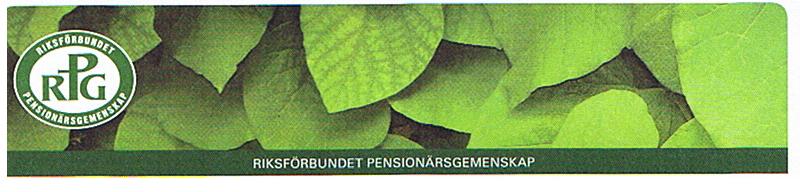 RPG Flen inbjuder alla intresserade tillgemenskap i lokalavdelningen inomRiksförbundet Pensionärs Gemenskap.RPG är en rikstäckande partipolitiskt oberoendepensionärsorganisation öppen för alla oavsett livsåskådning. RPG vill värna människan utifrån kristna värderingar.RPG ordnar programträffar på dagtid, vill stimuleratill öppen och berikande gemenskap, förmedla samhällsinformation samt bilda opinion i äldrefrågor.RPG inbjuder till resor, utflykter, studiecirklar och pensionärsdagar.Vill du veta mer och/eller bli medlem kontaktaBritt Ericsson, tfn 076-808 38 15Mischa Herfert, tfn 070-230 22 09Adress: RPG Flen, Götgatan 10, 642 37 Flen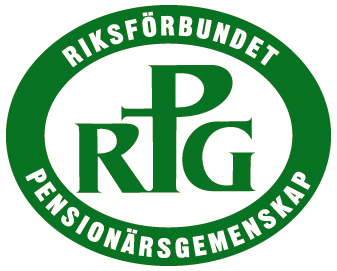  DagträffarVåren 2024RPG Fleni samverkan medCentrumkyrkan Flenoch Studieförbundet Bilda 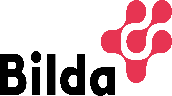 Träffar 				i Centrumkyrkan, Götgatan 10, FlenTisdagar kl. 14.00Kaffeservering och andakt vid varje samling     13 februari          	   ”Läsarsånger i fokus” med 		Sarah & David Åström      12 mars	   ”	Sångarpastorn Artur Erikson”                                     Minnesprogram med Erik Ström9 april                        ”Alla vill leva länge 			men ingen vill bli gammal”			Kjell Larsson med kåseri och bild14 maj                         Läkarmissionens konsertprogram med              		Hasse Hallström, Ingamay Hörnberg               och Lennart Sjöholm			Sång och informationVälkomna!Årsmöte för RPG FlenTisdag den 30 januariKl. 14.00i Centrumkyrkan, FlenSång, musik och andaktÅrsmötesförhandlingarInformation  KaffeserveringVälkomna!